Screenshot #1: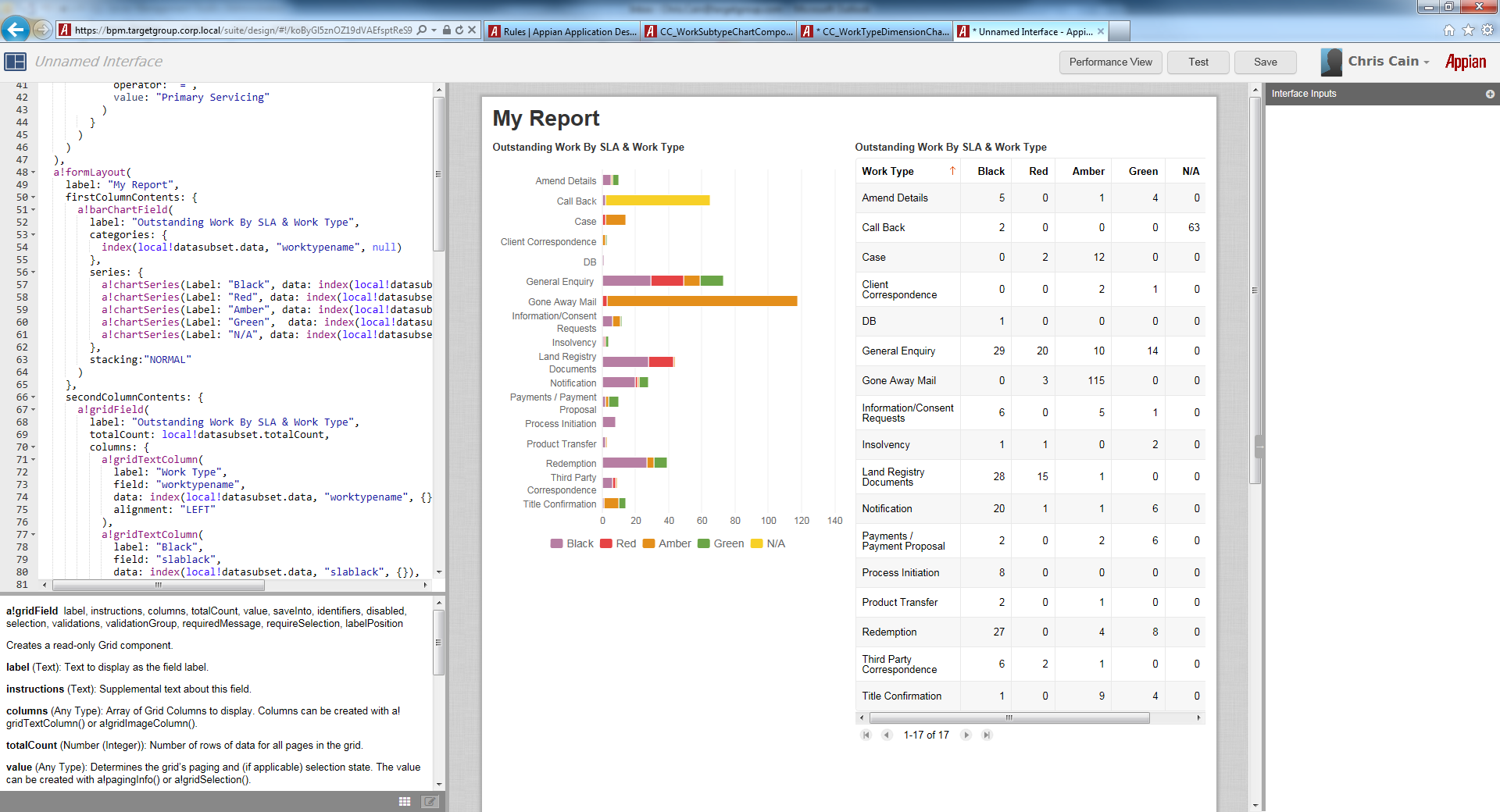 Screenshot #2:                                                                                                                                                                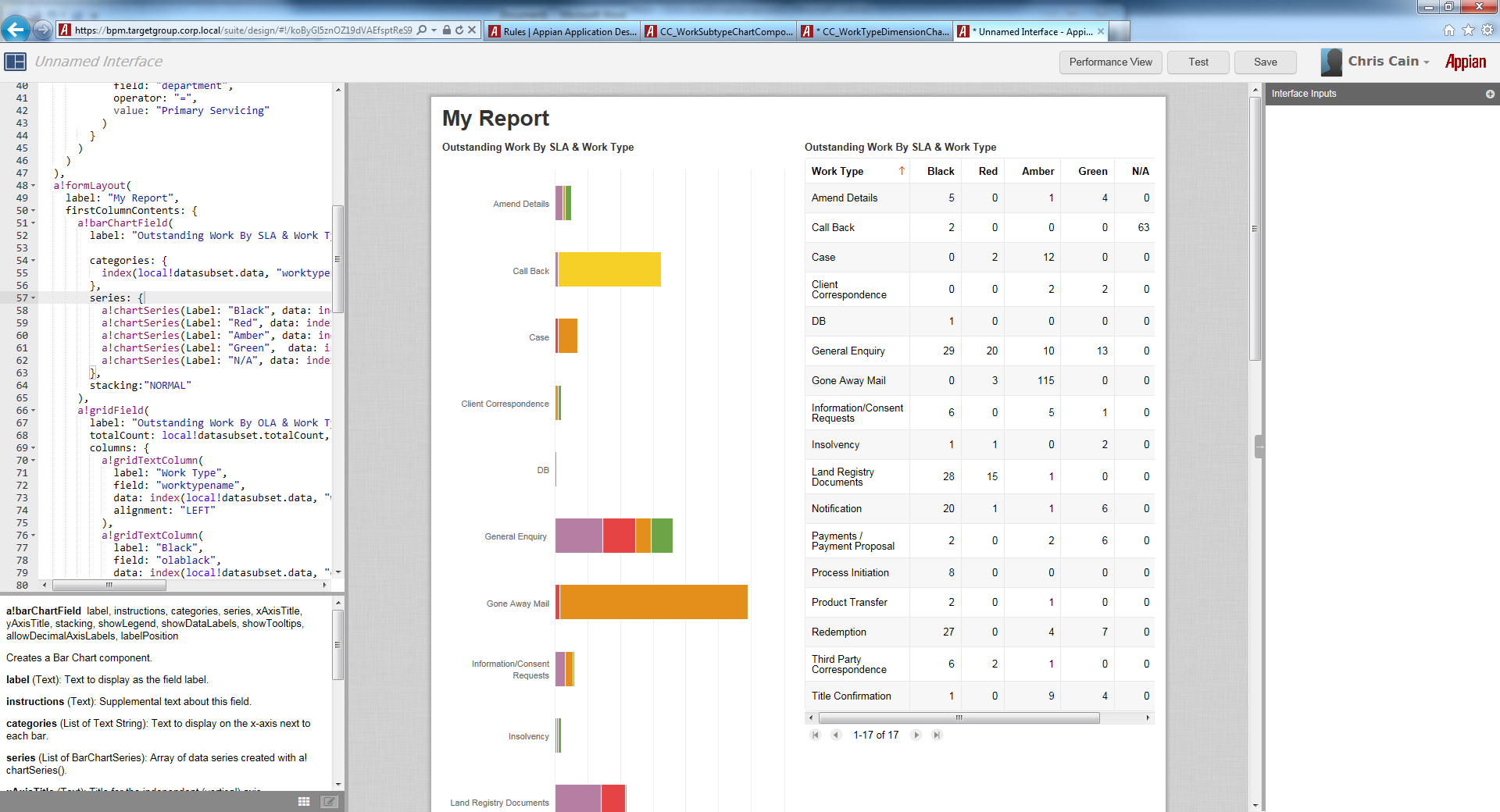 